Генеральная Ассамблея ВОИС Сорок третья (21-я очередная) сессияЖенева, 23 сентября – 2 октября 2013 г.ОТЧЕТ НЕЗАВИСИМОГО КОНСУЛЬТАТИВНОГО КОМИТЕТА ВОИС ПО НАДЗОРУ (НККН)документ подготовлен СекретариатомНастоящим документом представляется отчет Независимого консультативного комитета ВОИС по надзору (НККН).Генеральной Ассамблее ВОИС предлагается принять к сведению содержание настоящего документа с учетом любых рекомендаций, вынесенных в этом отношении Комитетом по программе и бюджету, как это отражено в документе A/51/14.[Документ WO/PBC/21/2 следует]Комитет по программе и бюджетуДвадцать первая сессияЖенева, 9 – 13 сентября 2013 г.ОТЧЕТ НЕЗАВИСИМОГО КОНСУЛЬТАТИВНОГО КОМИТЕТА ВОИС ПО НАДЗОРУдокумент подготовлен Секретариатом1.	В настоящем документе содержится отчет Независимого консультативного комитета ВОИС по надзору (НККН), подготовленный НККН и охватывающий период с 1 сентября 2012 г. по 31 августа 2013 г. 2.	Комитету по программе и бюджету предлагается рекомендовать Генеральной Ассамблее ВОИС принять к сведению содержание настоящего документа.[Отчет Независимого консультативного комитета ВОИС по надзору следует]СОДЕРЖАНИЕI.  введение	3II.  МАНДАТ, МЕТОДЫ РАБОТЫ И ЧЛЕНСКИЙ СОСТАВ	3III.  ТЕМЫ, РАССМОТРЕННЫЕ НККН	4A.	ВОПРОСЫ, КАСАЮЩИЕСЯ 21-Й СЕССИИ КПБ	4Аудит и надзор	4Реализация Программы и финансовый обзор	7Планирование и составление бюджета	8Отчеты о ходе осуществление основных проектов и административные вопросы	8B.	ДРУГИЕ ВОПРОСЫ	11IV.  заключительные замечания	11СОКРАЩЕНИЯГСФ	Главный сотрудник по финансовым вопросам (Контролер)ВА	Внешний аудиторУОР	управление общеорганизационными рискамиПОР	планирование общеорганизационных ресурсовГА	Генеральная Ассамблея ВОИСДУЛР	Департамент управления людскими ресурсамиНККН	Независимый консультативный комитет по надзоруОВАН	Отдел внутреннего аудита и надзораУВН	Устав внутреннего надзораМСУГС	Международные стандарты учета в государственном сектореПНКЗ	Проект строительства нового конференц-залаПНЗ	Проекты строительства новых зданийКПБ	Комитет по программе и бюджетуPCT	Договор о патентной кооперацииПСП	Программа стратегической перестройкиГОДОВОЙ ОТЧЕТ 
НЕЗАВИСИМОГО КОНСУЛЬТАТИВНОГО КОМИТЕТА ПО НАДЗОРУ
ЗА ПЕРИОД С 1 СЕНТЯБРЯ 2012 Г. ПО 31 АВГУСТА 2013 Г.3 сентября 2013 г. I.  введение	Настоящий годовой отчет подготовлен Независимым консультативным комитетом ВОИС по надзору (НККН) в соответствии с пунктом Е13 его полномочий за период с 1 сентября 2012 г. по 31 августа 2013 г., в который были проведены его 27, 28, 29 и 30-е заседания, соответственно, в декабре 2012 г. и марте, мае и августе 2013 г. (с представлением четырех отчетов об этих заседаниях для целей регулярного информирования государств-членов о своей работе), а также в соответствии с пунктом Е14, который обязывает НККН высказывать КПБ свои замечания в отношении отчетов Внешнего аудитора (ВА).
	Структура настоящего документа отражает повестку дня двадцать первой сессии КПБ. В сущности, вопросы, имеющие непосредственное отношение к обсуждениям в рамках КПБ, изложены в разделе III A, а другие вопросы, имеющие отношение к НККН, – в разделе III B документа.  II.  МАНДАТ, МЕТОДЫ РАБОТЫ И ЧЛЕНСКИЙ СОСТАВ	Согласно мандату, НККН «является независимым экспертным консультативным органом внешнего надзора, созданным для предоставления гарантий государствам-членам в отношении соответствия и эффективности внутренних мер контроля в ВОИС.  Его цель – оказание содействия государствам-членам в осуществлении ими надзора и повышении эффективности выполнения ими функций общего руководства различными операциями ВОИС». 	Комитет является вспомогательным органом, выполняющим свою надзорную функцию на основе информации, получаемой от Секретариата и/или из отчетов внутренних и внешних аудиторов.  Методы его работы включают анализ документации, беседы с должностными лицами Секретариата и ВА, а также внутренние обсуждения, проводимые с целью достичь консенсуса.  Кроме того, после каждого своего ежеквартального заседания НККН проводит встречу с государствами-членами и представляет им отчет о заседании для информирования о своей работе, как это предусматривается пунктом Е12 его полномочий.   	В порядке реализации своего мандата НККН продолжает выполнять возложенную на него задачу, следовать выработанному общему подходу и претворять в жизнь четырехлетнюю «дорожную карту», подготовленную на его 21-м заседании и принятую в 2011 г. (см. приложение II к документу WO/IAOC/21/2). 	За отчетный период НККН провел ежегодные выборы Председателя и заместителя Председателя, как это предусмотрено его полномочиями и правилами процедуры, по итогам которых были избраны, соответственно, г-н Фернандо Никитин (Уругвай) и 
г-жа Мэри Нкубе (Замбия).  Г-н Анол Чаттержи (Индия), г-н Николай Лозинский (Российская Федерация), г-жа Мэри Нкубе (Замбия) и г-н Фернандо Никитин (Уругвай) будут продолжать выполнять свои функции в Комитете до 2016 г., а г-н Чел Ларссон (Швеция), г-жа Ма Фан (Китай) и г-жа Мария Беатрис Санс-Редрадо (Испания) – до 31 января 2014 г.III.  ТЕМЫ, РАССМОТРЕННЫЕ НККН	НККН встречался с Генеральным директором и Директором ОВАН на каждом ежеквартальном заседании, состоявшемся в подотчетном периоде.  Он также встречался с ВА и старшими должностными лицами Секретариата, включая, в частности, заместителя Генерального директора по вопросам инноваций и технологии, помощника Генерального директора по вопросам администрации и управления, Начальника канцелярии, Главного сотрудника по финансовым вопросам (Контролер), Главного сотрудника по вопросам информации, Директора по вопросам управления людскими ресурсами, Главного сотрудника по вопросам этики и омбудсмена. 	При рассмотрении своей «дорожной карты» НККН определил в качестве приоритетных на отчетный период следующие пять конкретных тем:  проекты строительства новых зданий, управление рисками, выполнение рекомендаций, вынесенных по результатам надзорных проверок, финансовая отчетность и этика.  Резюме рассмотрения всех этих тем Комитетом приводится ниже.   ВОПРОСЫ, КАСАЮЩИЕСЯ 21-Й СЕССИИ КПБАудит и надзорПункт 4 повестки дня:  Отчет отборочной комиссии по назначению новых членов Независимого консультативного комитета ВОИС по надзору (НККН) (документ WO/PBC/21/3)	В отчетный период НККН принял участие в процессе отбора трех новых членов НККН, как это предусмотрено документом WO/GA/39/13 и как это отражено в документе WO/PBC/21/3.  Комитет ожидает принятия соответствующего решения КПБ и ГА. Пункт 5 повестки дня:  Отчет Внешнего аудитора (документ WO/PBC/21/6)	В соответствии с пунктом B2(b) полномочий НККН обменивается информацией и мнениями с ВА, в том числе в отношении плана аудиторских проверок ВА.  В соответствии с пунктом E14  он высказывает КПБ замечания по отчету ВА в целях содействия подготовке отчета КПБ для ГА во исполнение финансового положения 8.11.	Незадолго до начала отчетного периода НККН встретился с ВА и обменялся с ним мнениями, в том числе относительно плана работы последнего.  НККН вновь встретился с ВА на 30-м заседании для обсуждения отчета ВА, содержащегося в документе WO/PBC/21/6.  На этом заседании НККН и ВА договорились встречаться дважды в год для обсуждения плана работы ВА и его отчета. 	Комитет принимает к сведению результаты работы, проделанной ВА. В этой связи он высказывает следующие замечания:  Рекомендация №1 	По мнению НККН, хотя информация, касающаяся резервов, созданных для финансирования строительных проектов, и была раскрыта путем включения примечания к финансовым ведомостям, со следующего года это надлежит делать более четко, а именно в самих ведомостях после создания конкретного резерва для этой цели.  Рекомендация №2	НККН обсудил с Секретариатом внутриорганизационную практику, следствием которой является открытие банковских счетов без одобрения Контролера.  Он принял к сведению решение, предложенное Секретариатом в этом отношении, и ожидает, что Секретариат примет меры по формулированию и обеспечению применения надлежащей политики в области управления кассовыми операциями и денежной наличностью.   Рекомендации №№4, 5 и 6	Что касается замечаний ВА в отношении приобретения услуг на основе соглашений о предоставлении специальных услуг и отсутствия надлежащей нормативно-правовой базы для таких соглашений, то этот вопрос был обсужден с Директором Отдела управления людскими ресурсами (ОУЛР) на 30-м заседании НККН (см. пункт 34, ниже).  НККН выражает надежду на скорейшее выполнение этой рекомендации, в связи с чем он намерен внимательно следить за разработкой планов действий и их реализацией.  Пункт 6 повестки дня:  Отчет Директора Отдела внутреннего аудита и надзора (ОВАН) (документ WO/PBC/21/17)	В соответствии с пунктами B2(b) и (c) полномочий НККН следит за эффективностью выполнения функции внутреннего аудита в ВОИС, содействует эффективной координации деятельности по внутреннему и внешнему аудиту и осуществляет контроль за выполнением рекомендаций, вынесенных по результатам аудиторских проверок.  В соответствии с Уставом внутреннего надзора (УВН) он осуществляет анализ планов работы ОВАН, отчетов об аудиторских проверках и оценках и инструкций Отдела;  высказывает свои рекомендации в случае возникновения конфликта интересов и по вопросам предлагаемого финансирования деятельности ОВАН в рамках Программы и бюджета;  и обеспечивает надлежащее укомплектование ОВАН кадрами.  Общие замечания	НККН выражает удовлетворение по поводу улучшения функционирования ОВАН после назначения нового Директора.   	НККН также отмечает повышение степени транспарентности работы ОВАН после внедрения ОВАН механизма, обеспечивающего безопасный онлайновый доступ государств-членов, по их запросу, к отчетам об аудиторских проверках и оценках, с учетом изменений, внесенных государствами-членами в УВН в октябре 2012 г.	Что касается выполнения рекомендаций, вынесенных по результатам аудиторских проверок, то благодаря упрочению системы учета и отслеживания хода выполнения рекомендаций, вынесенных аудиторами, был отмечен неуклонный рост показателя устранения проблем.  ОВАН внедрил компьютерную программу, которая позволяет ему и функциональным подразделениям легко и быстро отслеживать ход выполнения рекомендаций.  План работы ОВАН	План работы ОВАН на 2012 г. был выполнен почти полностью.  НККН выявил необходимость в уточнении показателей результативности работы в 2013 г. и впоследствии принял к сведению усовершенствование показателей в предлагаемых Программе и бюджете на 2014-2015 гг.  В ответ на его рекомендацию относительно того, что ОВАН следует проводить независимые оценки уязвимости ИКТ и проверки возможности проникновения в систему, он был информирован о том, что соответствующая работа будет начата с анализа результатов уже проведенных проверок.  Внутренний аудит	Были получены отчеты о пяти проведенных аудиторских проверках, которые касались, соответственно, генерирования доходов в рамках РСТ, поддержки в области организации поездок и командировок, процесса осуществления выплат, конференционных и переводческих услуг и проектов строительства новых зданий.  Оценка	Были получены два отчета об оценке, касавшиеся укрепления потенциала учреждений и пользователей в области ИС и разработки инструментария для обеспечения доступа к патентной информации.  Эти и другие отчеты об оценке были обсуждены на проведенном в ноябре 2012 г. ОВАН семинаре по вопросам оценки, в котором один из членов ОВАН принял участие в качестве докладчика.  	Расследования	По состоянию на 30 августа 2012 г. было начато расследование по 11 делам в отличие от 3 в период до 30 августа 2013 г.  В период с 31 августа 2012 г. по 30 августа 2013 г. ОВАН зарегистрировал 16 новых дел в отличие от 15 в предшествующие 12 месяцев.  Он также закрыл 24 дела в отличие от 19 в предшествующие 12 месяцев.	По проблемам, выявленным в ходе следственной деятельности ОВАН, было получено два отчета о причастности к ним руководства.	НККН представил директору ОВАН свои замечания в отношении проекта Политики в области расследований и пересмотренной Инструкции по проведению расследований.  Было рекомендовано, чтобы в соответствии с пунктом 13(b) УВН проект Политики был препровожден государствам-членам вместе с замечаниями, запрошенными к середине октября.  Окончательный вариант Инструкции будет подготовлен после опубликования Политики.  Предполагается, что в окончательном виде Политика и Инструкция будут опубликованы к концу 2013 г.	Шестнадцатого июля 2013 г. начала действовать «горячая линия» по вопросам расследований, и информация о ней широко распространена внутри Организации.Сообщения о конфликте интересов	В соответствии с пунктом 5 УВН Директор ОВАН запросил у НККН рекомендации относительно возможного конфликта интересов применительно к двум полученным им жалобам.  Во исполнение рекомендаций НККН, он провел предварительную оценку этих жалоб и обсудил ее результаты с НККН на его 28-м заседании.  На том же заседании НККН выразил мнение, что предварительная оценка была проведена на разумной основе с соблюдением положений УВН и профессиональных стандартов.  Он далее рекомендовал Директору придерживаться в своей работе плана действий, выработанного на базе предварительных отчетов об оценке, представленных НККН.Пункт 7:  Отчет о ходе выполнения рекомендаций Объединенной инспекционной группы (ОИГ) по обзору законодательных органов ВОИС (документ WO/PBC/21/16)	НККН принял к сведению включение в повестку дня этого пункта. Пункт 8:  Управление в ВОИС	Документ об управлении, подготовленный НККН, был представлен на 19-й сессии КПБ в рамках отчета Председателя ГА.Реализация Программы и финансовые обзоры	В соответствии с пунктами B2(a) и (c) полномочий НККН содействует – посредством выполнения своей функции всесторонней проверки – поддержанию максимально высоких стандартов в области управления финансовой деятельностью;  осуществляет критический анализ действия Финансовых положений и их эффективности;  осуществляет контроль за представлением и содержанием финансовой отчетности на предмет соответствия требованиям Финансовых положений;  и осуществляет контроль за своевременным, эффективным и надлежащим реагированием руководства на рекомендации по результатам аудиторских проверок.Пункт 9:  Годовой финансовый отчет и финансовые ведомости за 2012 г. (документ WO/PBC/21/4)	НККН принимает к сведению положительное заключение ВА в отношении финансовых ведомостей за 2012 г.Пункт 10 повестки дня:  Положение с использованием резервов (документ WO/PBC/21/7)	В течение отчетного периода НККН добивался\ разъяснение по ряду вопросов финансовой отчетности, включая использование резервов ВОИС.  Он разъяснил беспокоящие его вопросы, равно как и проблемы, выраженные государствами-членами, Главному сотруднику по финансовым вопросам (Контролеру) (ГСФ), в частности в отношении использования резервов для осуществления проектов строительства новых зданий.  ГСФ обрисовал процедуры, используемые в соответствии с политикой ВОИС в области использования резервов, включая одобрение КПБ в отношении несения расходов на проекты капитального строительства посредством использования резервов.  Детальные обсуждения касались некоторых определений и терминологии.  Секретариат согласился с тем, что его формат отчетности можно изменить, дабы содействовать более четкому пониманию вопросов использования резервов, и в настоящее время Секретариат изучает альтернативные варианты отдельного отображения резервов в ведомостях для применения в ведомостях за 2013 г.  Пункт 11 повестки дня:  Ежегодный отчет о людских ресурсах (документ WO/PBC/21/13)	Комитет официально выражает свою признательность за завершение работы над кадровой стратегией ВОИС.  	В своем последнем ежегодном отчете НККН обратил внимание государств-членов на большое число рекомендаций, которым была присвоена высокая степень риска в отчете ОВАН о внутренней аудиторской проверке управления людскими ресурсами.  НККН продолжил обсуждение этих рекомендаций непосредственно с директором ДУРЛ в ходе трех встреч в течение отчетного периода.  На своем 30-м заседании он также поставил вопрос о рекомендациях ВА. Он с признательностью отмечает проведенную работу, приведшую к закрытию 39 из 52 открытых рекомендаций аудита в отношении людских ресурсов, которые были зафиксированы в июле 2012 г., равно как и то, что остающиеся рекомендации планируется осуществить к концу 2013 г.  НККН будет и далее отслеживать эти рекомендации в контексте регулярно шестимесячной отчетности ОВАН перед НККН о ходе осуществления рекомендаций внутренней и внешней ревизии.Пункт 12 повестки дня:  Отчет о ходе реализации мер по повышению рентабельности (документ WO/PBC/21/19)	НККН отметил отклик руководства на указания КПБ относительно реализации мер по повышению рентабельности и принял к сведению документ WO/PBC/21/19, в котором подробно излагаются приложенные до настоящего времени усилия и достигнутые результаты.  Комитет обсудил этот вопрос с помощником Генерального директора по вопросам администрации и управления, который заявил, что прилагаются постоянные усилия.  Комитет отмечает, что различные меры, принятые до настоящего времени, вместе с любыми дальнейшими мерами, которые могут быть внедрены, должны стать частью поступательного процесса по выявлению видов деятельности, которые можно изменить или ликвидировать, особенно с учетом внедряемых информационно-технологических систем. Планирование и составление бюджета	В соответствии с пунктами 28 и 29 УВН НККН выносит рекомендации о выделении ресурсов для ОВАН в предлагаемых программе и бюджете и о достаточности укомплектования ОВАН.  В этой связи Комитет согласен с предлагаемым выделением ресурсов на программу 26 в предлагаемых программе и бюджете на 2014-2015 гг.Отчеты о ходе осуществление основных проектов и административные вопросы	В соответствии с пунктом B2(d) полномочий НККН КПБ может предлагать НККН осуществлять контроль или надзор за конкретными мероприятиями и проектами.  В течение отчетного периода НККН продолжать наблюдать за программой стратегической перестройки (ПСП) ВОИС и за проектами строительства новых зданий.  Пункт 16 повестки дня:  Заключительный доклад о реализации программы стратегической перестройки (ПСП) ВОИС (документ WO/PBC/21/10)	НККН рассматривал ежеквартальные отчеты о ходе реализации ПСП и отметил получение в мае заключительного ежеквартального отчета об осуществлении ПСП.	Начиная с 2011 г., НККН сосредоточил внимание на вопросах управления рисками и этики в контексте ПСП.  Вопросы управления рисками были также рассмотрены в связи с подготовленной Секретариатом «дорожной картой» по управлению общеорганизационными рисками (УОР).  Управление рисками 	За отчетный период был достигнут ряд важных вех в УОР, в том числе:  внедрение процесса управления рисками в ежегодный цикл планирования работы; включение выявления рисков и мер по смягчению рисков в проект программы и бюджета на 2014-2015 гг.; и разработка политики ВОИС в отношении рисков.  НККН также приветствовал создание совета ВОИС по управлению рисками и мерам внутреннего контроля под председательством Генерального директора, выпуск служебной инструкции по обеспечению бесперебойной работы и решение Секретариата добиваться засвидетельствования соблюдения серии ISO/IEC 27000, которая представляет собой международный стандарт по методам обеспечения безопасности информационных технологий и системам управления.  	НККН с нетерпением ожидает дальнейшего прогресса в реализации УОР, включая – в течение следующего периода - разработку позиции ВОИС в отношении рисков, отчетность перед государствами-членами о результативности деятельности в области рисков и улучшения в мерах контроля для смягчения рисков.  	Этика 	В ходе отчетного периода была издана политика защиты «осведомителей», и для персонала ВОИС была организована подготовка по вопросам этики на основе занятий в классах.  НККН был информирован о том, что политика ВОИС в области раскрытия финансовой информации, как ожидается, будет введена в действие к концу 2013 г.  НККН с нетерпением ожидает отчета о ходе работы по вопросам этики на своем 31-м заседании в ноябре, когда НККН вместе с Главным сотрудником по вопросам этики продолжат также рассмотрение вопроса о смягчении рисков, связанных с коммерческой ценностью конфиденциальной информации, с которой имеют дело сотрудники – вопроса, поднятого НККН в 2011 г.Пункт 17 повестки дня:  Отчет о ходе осуществления проектов строительства нового конференц-зала и нового административного здания (документ WO/PBC/21/11)	В отчетном периоде НККН усилил наблюдение за ПНЗ после полюбовного и взаимосогласованного расторжения соглашения между ВОИС и бывшим генеральным подрядчиком и принятия Организацией решения отказаться от услуг генерального подрядчика и взять на себя непосредственную ответственность за проекты.  Помимо наблюдения за ходом работы, НККН давал подробные указания в отношении разработки улучшенного механизма мониторинга и отчетности, соизмеримого с новыми обязанностями ВОИС, усиленной аудиторской проверки проектов.  Ниже приводятся главные моменты из ежеквартальных отчетов о заседаниях НККН.	Ход реализации проекта строительства нового конференц-зала 	На своем 27-м заседании НККН был информирован о том, что общая ситуация, как ожидается, станет полностью стабильной в конце января 2013 г. и что можно с уверенностью ожидать завершения строительства в пределах бюджета.  В то время готовился пересмотренный предварительный график работ и перерабатывался регистр рисков проекта.  	На его 28-м заседании указанием достигнутого прогресса было присуждение примерно 32 контрактов на общую сумму в 42,4 млн. шв. франков (84,8% от стоимости строительства) и пересмотренная дата завершения работ – 28 февраля 2014 г., причем конференц-зал, как ожидается, должен начать функционировать к лету 2014 г.  	На своем 29-м заседании НККН был информирован о задержках в строительстве, воздействие которых будет оценено в конце мая.  Он отметил, что по состоянию на 30 апреля 2013 г. было присуждено примерно 40 контрактов на сумму в 45 млн. шв. франков (90% от стоимости строительства), а остальные контракты, еще подлежавшие присуждению, составляли около 4 - 5 млн. шв. франков (менее 10%).  На том же заседании НККН был информирован о том, что утвержденного бюджета и ассигнований по-прежнему достаточно для покрытия всех обязательств.  	На его 30-м заседании было присуждено 50 контрактов на общую сумму в 46,5 млн. шв. франков (около 93% от стоимости строительства).  Примерно 6 - 8 будущих контрактов оцениваются в 4 млн. шв. франков (примерно 7% от стоимости строительных работ).  Секретариат заявил, что задержки в строительстве, о которых сообщалось ранее, составили лишь несколько недель и что их точное воздействие на общий график строительства будет известно вскоре.	Ход строительства нового административного здания 	Комитет был извещен о проводимых работах по ремонту и строительству в отношении нового административного здания.  На его 27-м заседании завершение работ ожидалось к лету 2013 г., но на его 28-м заседании этот срок был перенесен на конец 2013 г.  На его 29-м заседании срок завершения оставался тем же, за исключением замены некоторых окон, которая подлежала завершению летом 2014 г.; как было сообщено на 30-м заседании НККН, ситуация оставалась без изменений.  НККН был информирован о том, что все оставшиеся работы по-прежнему покрываются за счет денег, удержанных ВОИС из остатка, подлежавшего выплате генеральному подрядчику. 	Улучшенный механизм мониторинга и отчетности в отношении ПНКЗ	На своем 27-м заседании НККН объяснил Секретариату и согласовал с ним детальный механизм, раскрывающий запланированные расходы в сравнении с фактическими расходами, понесенными всеми субподрядчиками, вместе с информацией о своевременности и качестве ожидаемых результатов.  После получения на его 28-м заседании более детального отчета о ходе работ и таблицы затрат, а также обновленного регистра рисков проекта НККН запросил развернутое мнение обо всех строительных элементах, требующихся для достижения этапа, на котором конференц-зал начнет функционировать, в пределах ожидаемых сроков, бюджета и требований к качеству.  	На его 29-м заседании он получил отчет о ходе работы, который в значительной мере содержал запрошенную информацию, а именно:  расширенный график с указанием критического пути, ведущего к дате, в которую зал, как ожидается, будет полностью введен в строй;  отчет о ходе работы по фактическому – в отличие от запланированного - завершению физической приемки компонентов, дополняющий сведения о фактических расходах в сравнении с представленной бюджетной информацией;  и обновленный регистр рисков, отражающий вышеуказанные моменты, включая новые риски, возникающие вследствие передачи всех элементов мандата бывшего генерального подрядчика различным профессиональным подрядчикам ВОИС.  На его 30-м заседании Секретариат просил, чтобы ежеквартальный отчет включал дополнительную информацию о качестве результатов работы.  В отчете о ходе работы, представленном к 21-й сессии КПБ (документ WO/PBC/21/11) содержится приложение, которое посвящено вынесенной КПБ на его 19-й сессии в сентябре 2012 г. рекомендации относительно необходимости « более подробного объяснения событий, которые привели к прекращению действия контракта с бывшим генеральным подрядчиком, для использования в качестве исторической справки».  	Усиленная аудиторская проверка	Что касается решения ВОИС отказаться от услуг генерального подрядчика в связи с этими проектами, то НККН отметил, что «тщательная аудиторская проверка/инспекция управления проектом от выбора генерального подрядчика до взаимосогласованного расторжения контракта даст весьма надежную информацию по вопросам, которые привели к нынешней ситуации и которыми нужно будет заняться при любой попытке завершить реализацию этой программы».  НККН обратился к ВА с письмом на этот счет и обсудил свои замечания с директором ОВАН.  	В июне 2013 г. ОВАН выпустил отчет о внутренней аудиторской проверке этих проектов.  ВА проведет в марте 2014 г. аудиторскую проверку на соответствие установленным требованиям.  НККН был информирован о том, что ОИГ приступила к проведению обзора под названием «Обзор передовой практики при управлении контрактами в связи с инвестиционными проектами, проектами обновления зданий и проектами капитального строительства в рамках организаций системы Организации Объединенных Наций»  и включила значительную часть строительных проектов в свой «Обзор системы руководства и управления ВОИС» за 2013 г.  ДРУГИЕ ВОПРОСЫОмбудсмен ВОИС	В соответствии с пунктом B2(b) своих полномочий НККН проводит обзор коллективной сферы охвата внутренним надзором различных функций ВОИС, включая Бюро Омбудсмена.  В течение отчетного периода Омбудсмен информировал НККН о своей нагрузке в 2012 г., а НККН обсудил с директором ДУРЛ положение дел с рекомендациями, содержащимися в ежегодном отчете за 2011 г., с учетом их важности, в частности, для разработки кадровой стратегии ВОИС.  Презентации, брифинги и встречи	НККН извлек пользу из презентации относительно Международного союза по охране новых сортов растений (УПОВ), которая прояснила, что УПОВ не подпадает под мандат НККН.  Два члена НККН также участвовали в презентации «аудит и бюджет» для некоторых государств-членов, организованной в марте в ответ на просьбу этих государств-членов к директору НККН.  НККН считает, что эта просьба может пойти на пользу всем государствам-членам.	НККН дважды встречался и обменивался мнениями с группой из Объединенной инспекционной группы, занимавшейся «Обзором системы руководства и управления ВОИС».  	НККН также встретился с представителями Совета персонала ВОИС - по просьбе Совета, - которые информировали Комитет о вопросах, вызывающих беспокойство у Совета.IV.  заключительные замечания	В соответствии с установившейся практикой Комитет встретился с Генеральным директором, помощником Генерального директора по вопросам администрации и управления, а также другими должностными лицами ВОИС, включая директора ДУРЛ и директора Департамента конференционных и переводческих услуг.  Он также встретился с директором ОВАН и с ВА.  Ниже излагаются основные обсуждавшиеся вопросы и некоторые выводы Комитета:(a)	ВА провел аудиторские проверки результативности деятельности и проверки на соответствие установленным требованиям, помимо аудиторской проверки финансовых ведомостей, по которым он вынес положительное аудиторское заключение.  Однако, как указано в пункте 13, выше, следует обеспечить более четкое представление соответствующей информации, а именно в самих ведомостях после создания конкретного резерва для этой цели.  Во время обсуждений помощник Генерального директора по вопросам администрации и управления заявил, что он в полной мере осознает обеспокоенность государств-членов и займется этим вопросом в первоочередном порядке.  (b)	В ходе проведенной проверки результативности контрактов по специальным соглашениям о предоставлении услуг ВА подчеркнул необходимость надлежащей нормативной базы для заключения таких контрактов.(c)	НККН подготовил ряд отчетов, в том числе о проектах строительства новых зданий, генерировании доходов в рамках PCT, управлении людскими ресурсами и конференционных и лингвистических службах.  Во время обсуждений с НККН Генеральный директор заявил, что вопросы, поднятые в этих отчетах, являются актуальными и будут изучены.(d)	Директор ДУРЛ обсудил вопросы, вытекающие из ежегодного отчета о людских ресурсах.  В этом отчете содержится очень хороший количественный анализ вопросов, касающихся людских ресурсов, в ВОИС.  Было решено, что необходимо заняться географическим распределением должностей в качестве важного вопроса. 	Комитет хотел бы сообщить, что и внутренние, и внешние аудиторы рассмотрели важные вопросы и что отклик руководства на их отчеты, а также на рекомендации Комитета был положительным.	В заключение Комитет хотел бы заверить КПБ, что он будет и далее соблюдать наивысшие стандарты профессиональной практики и оправдывать оказываемое ему доверие. 
	НККН хотел бы поблагодарить Генерального директора и всех сотрудников ВОИС, с которыми он общался, за их доступность, открытость и своевременное предоставление документов.  Он также хотел бы поблагодарить государства-члены за то, что они делились своими вопросами и замечаниями на проводившихся НККН информационных встречах, и он с нетерпением ожидает дальнейшего взаимодействия и диалога.[Конец документа]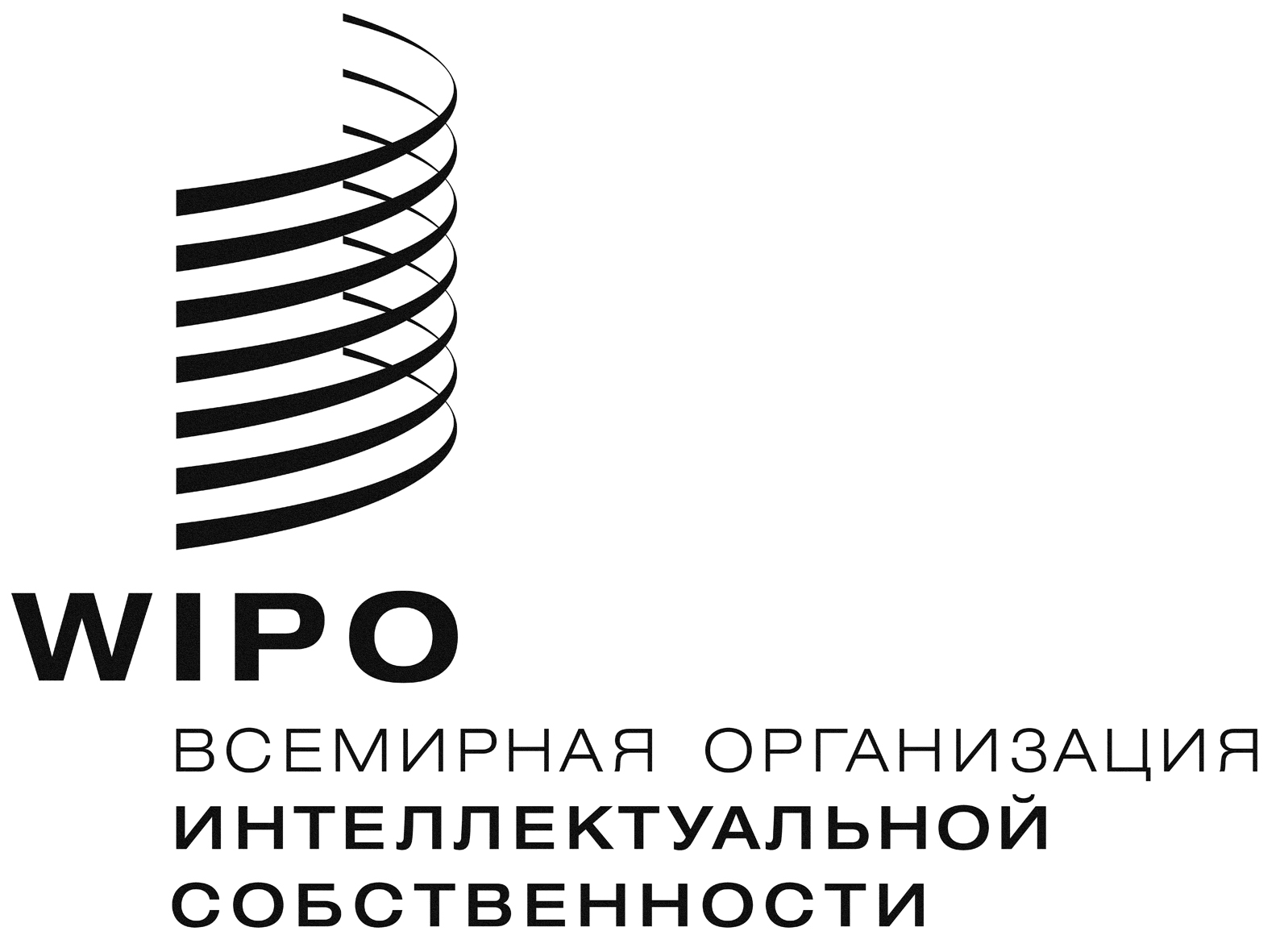 RWO/GA/43/5    WO/GA/43/5    WO/GA/43/5    оригинал:  английскийоригинал:  английскийоригинал:  английскийдата:  6 сентября 2013 г.дата:  6 сентября 2013 г.дата:  6 сентября 2013 г.RWO/PBC/21/2    WO/PBC/21/2    WO/PBC/21/2    ОРИГИНАЛ:  АНГЛИЙСКИЙОРИГИНАЛ:  АНГЛИЙСКИЙОРИГИНАЛ:  АНГЛИЙСКИЙДАТА: 3 СЕНТЯБРЯ 2013 Г.ДАТА: 3 СЕНТЯБРЯ 2013 Г.ДАТА: 3 СЕНТЯБРЯ 2013 Г.